УПРАВЛЕНИЕ ОБРАЗОВАНИЯ АДМИНИСТРАЦИИНИКОЛЬСКОГО РАЙОНА ПЕНЗЕНСКОЙ ОБЛАСТИмуниципальное  бюджетное общеобразовательное учреждение средняя общеобразовательная школа им. П.А.Столыпина Никольского района Пензенской областиП Р И К А З17.09.2020				№  81с. СтолыпиноО льготном питанииВо исполнение Федеральных  законов  РФ  от  29  декабря  2012  года №273-ФЗ «Об образовании в Российской Федерации», от 1 марта 2020 года №47-ФЗ  «О  внесении  изменений  в  Федеральный  закон  «О  качестве  и  безопасности пищевых продуктов и статью 37 Федерального закона «Об образовании в Российской Федерации», постановления Главного государственного санитарного  врача  Российской  Федерации  от  23.07.2008  года  №  45  «Санитарно-эпидемиологические  требования  к	организации питания  обучающихся	в общеобразовательных	учреждениях » (СанПиН 2.4.5.2409-08), методических рекомендаций МР 2.4.0179-20 «Рекомендации по организации питания обучающихся	общеобразовательных	организаций» ПРИКАЗЫВАЮ:1.Организовать бесплатные завтраки на основании Решения Собрания представителей Никольского района Пензенской области №267-34/4 от 29.01.2020 года, с 17 сентября следующим обучающимся:                       1. Бабенко Олегу (5 класс)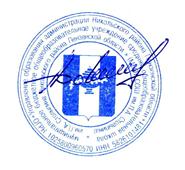 Директор школы: ________________ /Донсков А.В./